 UTILITIES AND TRANSPORTATION COMMISSION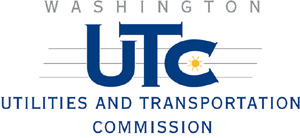 The Petitioner asks the Washington Utilities and Transportation Commission to approving the modification of highway-rail grade crossing warning signals and disbursing funds from the Grade Crossing Protective Fund.Section 1 – Petitioner’s Information Cascade & Columbia River RailroadPetitioner901 Omak AveStreet Address Omak, WA 98841City, State and Zip CodeMailing Address, if different than the street address Keith CollierContact Person Name 509-826-3586 Office, 509-322-6983, keith.collier@railamerica.comContact Phone Number and E-mail AddressSection 2 – Respondent’s Information UTCRespondent 1300 S. Evergreen Park Dr SWStreet Address Olympia, WA 98504-7250City, State and Zip CodeMailing Address, if different than the street address Kathy HunterContact Person Name 360-664-1257, khunter@utc.wa.govContact Phone Number and E-mail AddressSection 3 – Crossing Location1. Existing highway/roadway   SR-1552. Existing railroad    CSCD3. USDOT Crossing No.    096305N	 		UTC Crossing No. 35A9567	 4. Located in the 	1/4 of the    	1/4 of Sec.  36	      , Twp. 34	 ,  Range  26.E	         W.M.5. GPS location, if known 6. Railroad mile post (nearest tenth)	95.7	 7. City 	 Omak	 				County   OkanoganSection  Traffic Information1. Name of highway  SR-1552. Road authority       WSDOT3. Average annual daily traffic (AADT)  62004. Number of lanes   25. Roadway speed    406. Is the crossing part of an established truck route?		Yes	X	No    		7. If so, trucks are what percent of total daily traffic?        8%8. Is the crossing part of an established school bus route?	Yes		No    9. If so, how many school buses travel over the crossing each day? 10. Describe any changes to the information in 1 through 7, above, expected within ten years:    UnknownSection 5 – Current Crossing Information1. Railroad company    CSCD2. Type of railroad at crossing      X Common Carrier           Logging           Industrial	 Passenger		 Excursion          3. Type of tracks at crossing  	    1 Main Line          2 Siding or Spur4. Number of tracks at crossing    35. Average daily train traffic, freight	  2	      Authorized freight train speed   20 		Operated freight train speed   206. Average daily train traffic, passenger		    Authorized passenger train speed 			Operated passenger train speed 7. Describe any changes to the information in 1 through 4, above, expected within ten years:   Unknown8. What is the available sight distance from the stop bar (or 25 feet from the tracks if no stop bar) on both approaches to the crossing?    NW 40, NE 400, SW 100, SE 759. If the sight distance is less than 400 feet, describe the structures, roadway or track curvature, visual obstacles or other characteristics that limit sight distance.   BuildingsSection 6 – Current Warning Devices1. Provide a complete description of the warning devices currently located at the crossing, including signs, gates, lights, train detection circuitry and any other warning devices.    	      12 inch incandescent cantilever mounted flashing lights, gates, bell, x-bucks, MSSection 7 – Description of Proposed Changes1. Describe in detail the number and type of proposed automatic signals, gates or other warning devices, including proposed circuitry. Include the funding source for the proposed modification.     Replace 24 incandescent lamps with LED retrofit kits.      GCPF for materials, CSCD installation cost.Section 8 – Illustration of Proposed Warning DevicesAttach a detailed diagram, drawing, map or other illustration showing the proposed modification.Section 9 – Project Cost InformationSection 10 – Project Completion DateSection 11 – Waiver of Hearing by RespondentWaiver of HearingThe undersigned represents the Respondent in the petition to modify highway-rail grade crossing warning signals at the following crossing.USDOT Crossing No.  _____________________	UTC Crossing No. ____________________We have investigated the conditions at the crossing. We are satisfied the conditions are the same as described by the Petitioner in this docket. We agree the warning signals should be modified and consent to a decision by the commission without a hearing.Dated at			, , on the			 day of                                , 20          .				Printed name of Respondent				Signature of Respondent’s Representative				Title				Phone number and e-mail address				Mailing addressCascade & Columbia River RRPetitioner, vs. RespondentGCPF Fund. . . . . . . . . . . . . . . . . . . . . . . . . . . . . . . )))))))))))))DOCKET NO. TR-PETITION TO MODIFY HIGHWAY-RAIL GRADE CROSSING ACTIVE WARNING DEVICES AND DISBURSEMENT OF FUNDS FROM THE  GRADE CROSSING PROTECTIVE FUNDUSDOT CROSSING #096305N	           